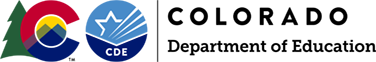 Colorado State Specific Administrative Review QuestionsColorado Healthy Beverages PolicyIs the SFA in compliance with the standards set in place by the Colorado Healthy Beverages Policy 1 CCR 301-79? Tips: Utilize the Colorado Healthy Beverages and Competitive Food Policies document for clarification on the alignment of the Colorado Healthy Beverage policy with the Smart Snack final rule. The CO Healthy Beverages policy is still effective throughout the extended school day. Resources: CDE School Nutrition Unit Smart Snacks webpage: http://www.cde.state.co.us/nutrition/nutricompetitivefoodsColorado Healthy Beverages and Competitive Food Policies document: https://www.cde.state.co.us/nutrition/cocompetbeveragescompetfoodpoliciesColorado Competitive Foodservice PolicyIs the SFA in compliance with the standards set in place by the State Competitive Foods Policy 2202-R-203.00?Tips: Entities apart from the nonprofit school food service account cannot sell foods and/or beverages during the period of one half hour before to one half hour after each meal service. The Colorado Competitive Foodservice Policy does not apply to mechanically vended beverages at the high school level.  Resources: CDE School Nutrition Unit Smart Snacks webpage- http://www.cde.state.co.us/nutrition/smartsnackspolicymemosregulationsColorado Competitive Foodservice Policy:https://www.cde.state.co.us/nutrition/competitivefoodscoloradofoodservicepolicy